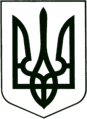 УКРАЇНА
МОГИЛІВ-ПОДІЛЬСЬКА МІСЬКА РАДА
ВІННИЦЬКОЇ ОБЛАСТІВИКОНАВЧИЙ КОМІТЕТ                                                           РІШЕННЯ №11Від 25 січня 2024 року                                              м. Могилів-ПодільськийПро вибуття особи із числа дітей-сиріт, дітей, позбавлених батьківського піклування, ______________, ___________ року народження, з дитячого будинку сімейного типу Ткачука Руслана Леонідовича, 30.07.1979 року народження та Ткачук Арчани, 27.02.1976 року народження        Керуючись ст. 34 Закону України «Про місцеве самоврядування в Україні», відповідно до ст. 256-7 Сімейного кодексу України, Положення про дитячий будинок сімейного типу, затвердженого постановою Кабінету Міністрів України від 26 квітня 2002 року №564, Порядку призначення і виплати державної соціальної допомоги на дітей-сиріт та дітей, позбавлених батьківського піклування, осіб з їх числа, у тому числі з інвалідністю, грошового забезпечення батькам-вихователям і прийомним батькам за надання соціальних послуг у дитячих будинках сімейного типу та прийомних сім’ях за принципом “гроші ходять за дитиною”, затвердженого постановою Кабінету Міністрів України від 26 червня 2019 року №552, розпорядження голови райдержадміністрації від 28.10.2021 №264 «Про припинення функціонування дитячого будинку сімейного типу Ткачука Руслана Леонідовича, 30.07.1979 року народження та Ткачук Арчани Джег, 27.02.1976 року народження, у зв’язку з продовженням функціонування на території територіальної громади, що обслуговується службою у справах дітей Могилів-Подільської міської ради», рішення виконавчого комітету Могилів-Подільської міської ради від 25.11.2021 №353 «Про забезпечення функціонування на території Могилів-Подільської міської територіальної громади дитячого будинку сімейного типу Ткачука Руслана Леонідовича та Ткачук Арчани Джег», на підставі заяви _____________, особи з числа дітей-сиріт та дітей, позбавлених батьківського піклування, дитини-вихованця від _________ №__________ та заяви батьків-вихователів, Ткачука Р.Л. та Ткачук А. від ______ №__________, про надання дозволу щодо виведення з дитячого будинку сімейного типу особи з числа дітей-сиріт та дітей, позбавлених батьківського піклування, беручи до уваги витяг із протоколу комісії з питань захисту прав дитини від 16.01.2024 №1, -виконавчий комітет міської ради ВИРІШИВ:1. Вивести з 01.02.2024 зі складу дитячого будинку сімейного типу, Ткачука Руслана Леонідовича та Ткачук Арчани, особу з числа дітей-сиріт та дітей, позбавлених батьківського піклування, _______________, __________ року народження, у зв’язку із досягненням повноліття, завершенням навчання та за згодою сторін.          2. Службі у справах дітей міської ради (Гаврильченко Н.А.) підготувати додаткову угоду про організацію діяльності дитячого будинку сімейного типу Ткачука Руслана Леонідовича та Ткачук Арчани.          3. Управлінню праці та соціального захисту населення міської ради (Дейнега Л.І.) припинити виплати державної соціальної допомоги на особу з числа дітей-сиріт та дітей, позбавлених батьківського піклування, дитину-вихованця, ________________, ____________ року народження, та грошового забезпечення прийомним батькам у межах видатків, передбачених у державному бюджеті.          4. Внести зміни до рішення виконавчого комітету міської ради від 25.11.2021 №353 «Про забезпечення функціонування на території Могилів-Подільської міської територіальної громади дитячого будинку сімейного типу Ткачука Руслана Леонідовича та Ткачук Арчани Джег», а саме: виключити підпункт 1.4 пункту 1, у зв’язку з цим підпункт 1.5 пункту 1визнати підпунктом 1.4. Все решта залишити без змін.  5. Контроль за виконанням даного рішення покласти на заступника   міського голови з питань діяльності виконавчих органів Слободянюка М.В.                 Міський голова                                                          Геннадій ГЛУХМАНЮК